Catholic Church of Sts. Peter and Paul, Northfields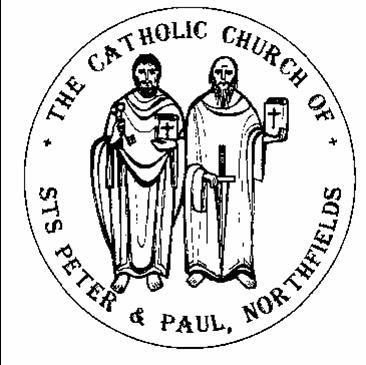 38, Camborne Avenue, Ealing, London, W13 9QZ.  Tel. 020 8567 5421📧: northfields@rcdow.org.uk; 🌐: http://parish.rcdow.org.uk/northfieldshttps://fb.me\38camborneavenue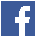 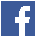 Parish Priest: Fr. Jim Duffy; Parish Deacon Rev Andrew GoodallPastoral Assistant: Anna Maria Dupelycz; Parish Administrator: Rosa BamburyAlternative Number: 07787 048144 (Anna); northfieldscat@rcdow.org.uk  Office Opening Hours Mon – Weds.& Fri, 10am – 2.00pm.  Closed Thursdays.Sacraments and Devotions:  Suspended until further notice.____________________________________________________________________________________________________3rd Sunday Year C (Sunday of the Word of God)23rd January 2022 ____________________________________________________________________________________________________Readings:This Week (3rd Sunday in Ordinary time)  Nehemiah 8:2-6, Ps 18:8-10 Corinthians 12:12-30, Luke 1:1-4Next Week (4th Sunday in Ordinary time)  Jeremiah1:4-5, Ps 70:1-6 Corinthians 12:31-13:13, Luke 4:21-30Psalter Week 3____________________________________________________________________________________________________Reflection from Fr. Hilary:  The Struggle for the Soul of Britain (2)This is the second of three extracts from a report by the Maranatha Community in Manchester.  Please continue to pay close attention.“Having banished God from our national conscience, thinking and living, we have seen the emergence of an individualistic, acquisitive and self-centred culture, motivated by a materialistic desire for self-gratification.  This has affected all aspects of life, ranging from patterns of spending as opposed to saving, increasing demands for faster services, the “high” of so-called recreational drug use to ridiculing the idea of preserving sexual relation for marriage.  Human relationships have become disposable and consumerist-driven mentality favours short-term pleasure over sacrifice for the sake of long-term value.  There is an image-driven, celebrity-focused lifestyle in which a person’s character has been made secondary to an obsession with appearance, triviality and gossip.  All of which leads many to destructive dissatisfaction with themselves and their lives.Escape and comfort is all too often sought through the use of alcohol, drugs, misuse of sex and even forms of self-harm, all of which rapidly become addictive.  For the young with the help of internet sites, suicide has become an alarmingly popular option.”Please keep for prayerful reflection.____________________________________________________________________________________________________Liturgical Ministries: a) Altar Servers  Recruitment of new servers is ongoing.  Next session Tuesday, 6.30pm, after evening Mass. Please contact Deacon Andrew (andrewgoodall@rcdow.org.uk).  b) Stewards  For weekends, it is hoped that this develops into the resurgence of a ministry of welcome.  Please consider if you and/or your family would like to be involved in this important role.c)  Music in Mass : Rehearsals taking place in the church are as follows: for 10.00am, Thursday, 7.30pm ; 11.30am, this week, Wednesday 7.30pm.  New musicians and singers of all ages always welcome to join.  Urgent!  Since the celebration of Mass resumed, there has been a dedicated small team of church cleaners who have been cleaning and sanitising the benches almost on a daily basis.  A more normal regime of cleaning can now take place but this requires new volunteers in teams of 3-4 to give an hour or so once a week or less, to clean the benches and the floor.  This is vital work to keep the church clean and safe for all.  Please contact Rosa if you are willing to help as a matter of urgency.Synod 2023   Thank you for your generous participation, sharing and listening.  Through the two events, Listening Walls, Share Your Thoughts questions and other submissions, you have shared a breathtakingly large range of thoughts and experience.  Please continue to pray for the process:  Your sharing is being sent onto the diocese for listening at the diocesan level, as well as being summarised for display at the parish.  Watch this space for how this could be taken forward by all of us at the parish, too!Parish Parent & Toddler Group    Meets on Wednesday mornings in the Parish Hall, 9.30am to 11.00am Please bring your own mug/cup for refreshments and a floor blanket for your own child/ren.  Thank you!  An additional volunteer leader is required.  Please contact Rosa or Anna.Young CAFOD  Calling all 12-18 year olds of the parish!  We are a group working with the parish to raise awareness and funds for the overseas development work of CAFOD.  Join us at our next meeting Sunday, 13 February, at 5pm, in the church hall, when we will be planning for exciting activities over Lent.  Zoom could be made available if required.  Parents and guardians please contact Jo Lo at YoungCAFODNorthfields@gmail.com with any comments and queries.Safeguarding  The Parish reps are Susie Worthington, northfieldssg2@safeguardrcdow.org.uk and Tracy Paterson northfieldssg1@safeguardrcdow.org.ukMasses this weekSunday 23rd January (3rd Sunday Year C) 								Thursday 27th January (St Angela Merici) 			(Sat.) 6.00pm Tony Ryan (Ann.)															No Mass								 8.30am 	Jean Shand (LD.)																														10.00am Luisa Botti (Ann.)														Friday 28th January (St Thomas Aquinas)			11.30am Patrick & Elizabeth Owens (Ann.)									 9.30am	 Patrick Fortune (LD.)					 6.00pm	Anthony William Gunn (Ann.)																																																Saturday 29th January 									Monday 24th January (St Francis de Sales)										No Morning Mass									 9.30am	Peter Magin (LD.)																																																				Sunday 30th January (4th Sunday Year C)			Tuesday 25th January (Conversion of St Paul)							(Sat.) 6.00pm Tom & Alan Hartnett (Ann.)				 6.00pm Mrs Rodgers (LD.)														 8.30am Thomas McMahon (LD.)																											10.00am Tony Ryan (1st Ann.)							Wednesday 26th January (Sts Timothy & Titus)							11.30am Gerry Harlowe (Ann.)							 9.30am Vincent  (Int.) moved from 19/1/22 				 						 6.00pm	Margaret McCormack (LD.) 					Prayers for the Sick    We pray for those suffering from illness and their carers: , Nina Roldan, Doreen Foley, Vera Zunzic, Anna Keane, Barbara Lennon Snr, Teresa Hartnett, Stephania Pullin, Geraldine Davison, Sylvia O’Connor, Dave Mortby, Cerys Edwards, Andrew Chandiram, Ivan Mahon-Smith, Kathleen Walsh, Donna O’Hagan, Ann Hagan, Alan Worman. Sankar Ghosh, Margaret Adu, Therese Biks, Shantha Kumari, Sagundala Devi, Victor Young. Ernst Barroclough, Kathleen & Patsy O’Donoghue. Our Lady, help of the Sick, pray for us.Prayers for those Recently Deceased and Anniversaries    We pray for the repose of the soul of, Michael Davison, Janusz Zielinski, Peter Magin, Mrs Rodgers, Patrick Fortune, Jean Shand, Thomas McMahon and Margaret McCormack and those whose anniversaries occur around this time including, Patrick & Elizabeth Owens, Tony Ryan, Luisa Botti, Anthony William Gunn, Gerry Harlowe, Jean Hawkes, Tom and Alan Hartnett.  May their souls and the souls of all the faithful departed through the mercy of God rest in peace.  AmenCatechetics (Sacramental Preparation)  Contact Anna initially on northfieldscat@rcdow.org.uk or 07787 048144 with enquiries and queries.  Please include a mobile/phone number with your e-mail enquiry.Infant Baptism    Participation in a short preparation course is required before celebrating the sacrament.  For more information, please contact Anna preferably by e-mail initially.  First Reconciliation, and RCIA   Sessions continue this week via Zoom.  Details will be sent out via e-mail.Confirmation    Continues today via Zoom for ‘Fruits’ group; next week (30th Jan.), ‘Gifts’ group, hopefully in person in the Parish Hall.  Details sent out via e-mail.Getting Married in 2022?    Six months’ notice is required regardless of where the marriage is to take place.  Attending a Catholic marriage preparation course is a requirement.  Paperwork should be completed in the parish of domicile.  More information available on the parish website https://parish.rcdow.org.uk/northfields/sacramental-prep/marriage-preparation/Sunday of the Word of God    instituted by Pope Francis in 2019, invites us to reflect on and commit to giving Scripture an integral art of our Catholic life.  For Bible resources, go to https://www.godwhospeaks.uk/ and http://www.pcpne.va/content/pcpne/en/attivita/parola/2022.html for pastoral and liturgical resources for this special Sunday..Diocesan Evangelisation Events    See January bulletin for more information‘New Testament for the Perplexed’    A series of online talks given by Fr John Deehan, 27th January, 3rd and 10th February.  Registration essential https://www.eventbrite.co.uk/e/the-god-who-speaks-the-new-testament-for-the-perplexed-tickets-221344626737.  or contact Anna Dupelycz : annadupelycz@rcdow.org.uk ‘The God Who Speaks: Scripture Festival’    will be taking place at St Alban’s Cathedral, 3rd to 5th February.  For further information go to https://rcdow.org.uk/scripturefestival/ Looking for Garden improvements?    The Garden Enterprise at Caritas St Joseph’s, facilitates the employment of young adults with learning disabilities by engaging them in all aspects of garden maintenance.  The Garden Enterprise can provide garden design services, and supply garden furniture, made out of recycled wood by adults with learning disabilities, at Caritas St Joseph’s.  To discuss your garden maintenance and design requirements, please contact Gail Williams, the Centre Manager, at: gailwilliams@rcdow.org.uk Safe in Faith Counselling Network Monday 29 November saw the launch of a new Caritas Westminster Project - Safe in Faith, with the ultimate aim of providing victims of domestic abuse, who are part of a faith community, with safe, faith-based support and counselling that is tailored to their needs as believers.  Safe in Faith is creating a network of professionals such as counsellors and psychotherapists, who come from a Faith background and want to develop their skills to offer counselling that can reflect a survivor's spiritual beliefs. Alongside this is a programme of training for clergy and religious sisters within the Catholic Church. Eventually there will be a directory of counsellors and pastoral workers who can support victims of domestic abuse. Read the full story here https://www.caritaswestminster.org.uk/launch-of-new-safe-in-faith-counselling-network-1279.php Interested in joining the network or receiving training?  Please contact safeinfaith@rcdow.org.uk Useful links for anyone experiencing domestic abuse and needing help https://www.caritaswestminster.org.uk/useful-links.php And a useful booklet on responding to domestic abuse from the National Board of Catholic Women here: https://drive.google.com/file/d/1U29ZeNc1EO_EB55APf_Ja60uF2adMtpp/view 